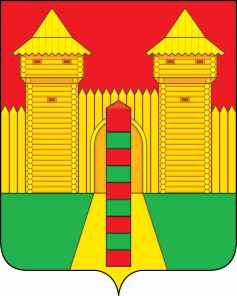 АДМИНИСТРАЦИЯ  МУНИЦИПАЛЬНОГО  ОБРАЗОВАНИЯ «ШУМЯЧСКИЙ   РАЙОН» СМОЛЕНСКОЙ  ОБЛАСТИПОСТАНОВЛЕНИЕот 14.03.2022г. № 107          п. ШумячиВ соответствии с Земельным кодексом Российской Федерации, решением                  Шумячского районного Совета депутатов от 01.02.2002 № 7 «Об управлении и                  распоряжении земельными участками, находящимися в государственной                              собственности и расположенными на территории муниципального образования                «Шумячский район»   Смоленской области», на  основании  заявления                                   Л.В. Клименковой от 15.10.2021г., постановления Администрации муниципального образования «Шумячский район» Смоленской области № 478 от 12.11.2021г. «Об              изменении вида разрешенного использования земельного участка».Администрация муниципального образования «Шумячский район»                              Смоленской областиП О С Т А Н О В Л Я ЕТ:                 1. Предоставить в аренду на срок 20 (двадцать) лет Клименковой Любовь                  Васильевне  земельный участок из земель населенных пунктов с кадастровым                       номером 67:24:0190124:33, находящийся по адресу: Российская Федерация,                        Смоленская область, р-н Шумячский, Шумячское городское поселение, п. Шумячи, ул. Школьная, вблизи  д. 42А  (далее – Участок), для  использования в целях –  для ведения личного подсобного хозяйства (приусадебный земельный участок),                            площадью 613 (шестьсот тринадцать) кв.м. 2.    Ограничения использования или обременения Участка: - ограничения прав на земельный участок, предусмотренные статьями 56, 56.1                    Земельного кодекса Российской Федерации; срок действия: c 01.11.2017; реквизиты документа-основания: указ от 09.01.2011 № 26 выдан: Президентом РФ - ограничения прав на земельный участок, предусмотренные статьями 56, 56.1                   Земельного кодекса Российской Федерации; Срок действия: с 2017-11-01; реквизиты документа-основания: указ от 09.01.2011 № 26 выдан: Президентом РФ; Содержание ограничения (обременения): Указ Президента РФ "Об утверждении перечня                          приграничных территорий, на которых иностранные граждане, лица без гражданства и иностранные юридические лица не могут обладать на праве собственности                         земельными участками" от 09.01.2011г. №26; Реестровый номер границы: 67.00.2.453.Отделу экономики и комплексного развития Администрации                                         муниципального образования «Шумячский район» Смоленской области подготовить проект договора аренды Участка. Глава муниципального образования «Шумячский район» Смоленской области                                                    А.Н. ВасильевО предоставлении в аренду                           Л.В. Клименковой земельного участка, государственная собственность на который не разграничена 